БАШҠОРТОСТАН РЕСПУБЛИКАҺЫ                                                   РЕСПУБЛИка БАШКОРТОСТАН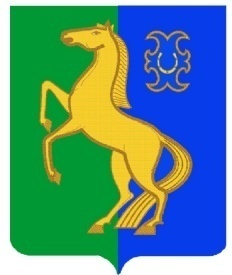     ЙƏРМƏКƏЙ районы                                                                        Администрация сельского    муниципаль РАЙОНЫның                                                поселения  Нижнеулу-елгинский    тҮбəнге олойылfа АУЫЛ СОВЕТЫ                                             сельсовет МУНИЦИПАЛЬНОГО     ауыл БИЛƏмƏҺе  хакимиƏте                                                      РАЙОНА ЕРМЕКЕЕВСКий РАЙОН     452196, Түбǝнге Олойылға, Йǝштǝр урамы,10                                          452196, с. Нижнеулу-Елга, ул. Молодежная,10    Тел. (34741) 2-53-15                                                                                    Тел. (34741) 2-53-15ҠАРАР                                                             № 43                                   ПОСТАНОВЛЕНИЕ25  декабрь 2018й.                                                                                    25  декабря 2018 г.         Об установлении квалификационных требований для замещения должностей муниципальной службы в сельском поселении Нижнеулу-Елгинский сельсовет муниципального района Ермекеевский район Республики Башкортостан        В соответствии с пунктом 2 статьи 9 Федерального закона от 2 марта 2007 года № 25-ФЗ «О муниципальной службе в Российской Федерации», статьей 7 Закона Республики Башкортостан  от 16 июля 2007 года № 453-з «О муниципальной службе в Республике Башкортостан»,Совет  сельского поселения Нижнеулу-Елгинский сельсовет муниципального района Ермекеевский районПОСТАНОВЛЯЮ:1. Установить квалификационные требования для замещения должностей муниципальной службы в органах  местного самоуправления сельского поселения Нижнеулу-Елгинский сельсовет муниципального района Ермекеевский район Республики Башкортостан согласно приложению к настоящему решению.2. Квалификационные требования, утвержденные настоящим решением, включаются в должностные инструкции муниципальных служащих с конкретизацией отдельных положений в отношении квалификационных требований к знаниям и умениям, которые необходимы для исполнения должностных обязанностей с учетом специфики выполнения органами местного самоуправления сельского поселения Нижнеулу-Елгинский сельсовет муниципального района Ермекеевский район Республики Башкортостан установленных  задач и функций.        3. Настоящее постановление разместить на информационном стенде  в здании администрации и на  официальном сайте  сельского поселения Нижнеулу-Елгинский сельсовет муниципального района Ермекеевский район Республики Башкортостан.       4. Настоящее решение вступает в силу со дня обнародования         Глава сельского поселения					О.В.ЗаряноваПриложениек решению Совета сельского поселения Нижнеулу-Елгинский сельсоветмуниципального района Ермекеевский районРеспублики Башкортостанот 25  декабря  2018 г. №43 КВАЛИФИКАЦИОННЫЕ ТРЕБОВАНИЯдля замещения должностей муниципальной службы в органах местного самоуправления сельского  поселения  Нижнеулу-Елгинский сельсовет муниципального  района  Ермекеевский  район Республики Башкортостан1. Общие положения    1.1. Квалификационные требования для замещения должностей муниципальной службы в органах местного самоуправления сельского  поселения  Нижнеулу-Елгинский сельсовет муниципального  района Ермекеевский  район Республики Башкортостан (далее - квалификационные требования) представляют собой требования к уровню профессионального образования, стажу муниципальной службы или стажу работы по специальности, направлению подготовки, знаниям и умениям, которые необходимы для исполнения должностных обязанностей.    1.2. Квалификационные требования учитываются при:- определении кандидата на замещение вакантной должности муниципальной службы при проведении конкурсов;- поступлении на муниципальную службу без проведения конкурса в случаях, установленных действующим законодательством;- оценке уровня квалификации муниципальных служащих в ходе аттестации, квалификационного экзамена, иных процедур;- формировании кадрового резерва.    1.3. Квалификационные требования к уровню профессионального образования, стажу муниципальной службы или стажу работы по специальности, направлению подготовки, необходимым для замещения должностей муниципальной службы, устанавливаются на основе типовых квалификационных требований для замещения должностей муниципальной службы, которые определяются законом Республики Башкортостан в соответствии с классификацией должностей муниципальной службы.    Квалификационные требования к знаниям и умениям, которые необходимы для исполнения должностных обязанностей, устанавливаются в зависимости от области и вида профессиональной служебной деятельности муниципального служащего его должностной инструкцией. Должностной инструкцией муниципального служащего могут также предусматриваться квалификационные требования к специальности, направлению подготовки при наличии соответствующего решения представителя нанимателя (работодателя).2. Квалификационные требования к уровню профессиональногообразования муниципальных служащихКвалификационные требования для замещения должностей муниципальной службы к уровню профессионального образования определяются дифференцированно по группам должностей:1) по высшим должностям муниципальной службы (5-я группа) – наличие высшего образования не ниже уровня специалитета, магистратуры;2) по главным должностям муниципальной службы (4-я группа)- наличие высшего образования не ниже уровня специалитета, магистратуры;3) по ведущим должностям муниципальной службы (3-я группа) – наличие высшего образования;4) по старшим должностям муниципальной службы (2-я группа) – наличие профессионального образования;5) по младшим должностям муниципальной службы (1-я группа) - наличие профессионального образования.3. Квалификационные требования к стажу муниципальнойслужбы или стажу работы по специальности, направлениюподготовки муниципальных служащих    3.1. Квалификационные требования к стажу муниципальной службы или стажу работы по специальности, направлению подготовки, необходимым для замещения должностей муниципальной службы, устанавливаются дифференцированно по группам должностей:1) по высшим должностям муниципальной службы (5-я группа) – стаж государственной и (или) муниципальной службы или стаж работы по специальности, направлению подготовки не менее 4 лет;2) по главным должностям муниципальной службы (4-я группа)-стаж государственной и (или) муниципальной службы или стаж работы по специальности, направлению подготовки не менее 2 лет;3) по ведущим должностям муниципальной службы (3-я группа) – без предъявления требований к стажу;4) по старшим должностям муниципальной службы (2-я группа) – без предъявления требований к стажу;5) по младшим должностям муниципальной службы (1-я группа - без предъявления требований к стажу работы.   3.2. Для лиц, имеющих дипломы специалиста или магистра с отличием, в течение трех лет со дня выдачи диплома устанавливаются квалификационные требования к стажу муниципальной службы или стажу работы по специальности, направлению подготовки для замещения ведущих должностей муниципальной службы - не менее одного года стажа муниципальной службы или стажа работы по специальности, направлению подготовки.   3.3. В случае замещения старших должностей муниципальной службы выпускниками образовательных учреждений высшего образования, заключившими договор на обучение и поступившими на муниципальную службу в срок, установленный договором на обучение, требования к стажу муниципальной службы или к стажу (опыту) работы по специальности, направлению подготовки не предъявляются.           Глава  сельского  поселения            Нижнеулу-Елгинский сельсовет                                                        О.В.Зарянова                  